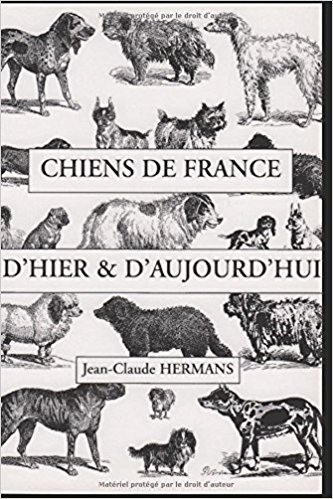 Ce livre est disponible sur le site AMAZONToute l'histoire de la cynophilie, l'histoire des nomenclatures, l'histoire des expositions depuis la première en 1863, l'histoire de la SCC depuis sa création en 1881, l'histoire de chaque groupe de chiens, l'histoire des races françaises actuelles et l'histoire des races françaises disparues, et l'histoire d'une exposition sous Napoléon.Ce livre bénéficie d'une préface du professeur Bernard Denis.Cliquez ici pour acheter le livre sur Amazon